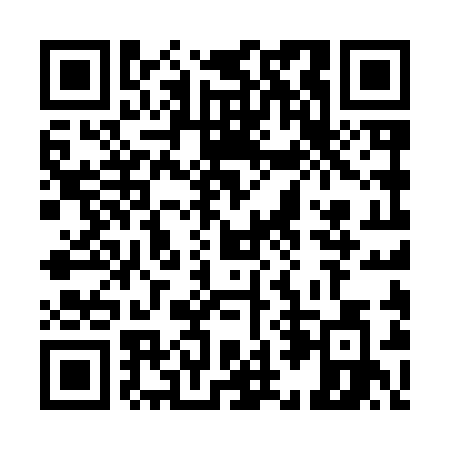 Ramadan times for Szydlow, PolandMon 11 Mar 2024 - Wed 10 Apr 2024High Latitude Method: Angle Based RulePrayer Calculation Method: Muslim World LeagueAsar Calculation Method: HanafiPrayer times provided by https://www.salahtimes.comDateDayFajrSuhurSunriseDhuhrAsrIftarMaghribIsha11Mon4:144:146:0611:533:465:425:427:2812Tue4:114:116:0411:533:475:445:447:2913Wed4:094:096:0111:533:495:455:457:3114Thu4:064:065:5911:533:505:475:477:3315Fri4:044:045:5711:523:525:495:497:3516Sat4:014:015:5511:523:535:505:507:3717Sun3:593:595:5211:523:545:525:527:3918Mon3:563:565:5011:513:565:545:547:4119Tue3:543:545:4811:513:575:565:567:4320Wed3:513:515:4511:513:595:575:577:4521Thu3:483:485:4311:514:005:595:597:4722Fri3:463:465:4111:504:016:016:017:4923Sat3:433:435:3811:504:036:026:027:5124Sun3:403:405:3611:504:046:046:047:5325Mon3:383:385:3411:494:056:066:067:5526Tue3:353:355:3211:494:076:086:087:5727Wed3:323:325:2911:494:086:096:097:5928Thu3:293:295:2711:484:096:116:118:0129Fri3:273:275:2511:484:106:136:138:0330Sat3:243:245:2211:484:126:146:148:0631Sun4:214:216:2012:485:137:167:169:081Mon4:184:186:1812:475:147:187:189:102Tue4:154:156:1512:475:157:197:199:123Wed4:124:126:1312:475:177:217:219:144Thu4:104:106:1112:465:187:237:239:175Fri4:074:076:0912:465:197:247:249:196Sat4:044:046:0612:465:207:267:269:217Sun4:014:016:0412:465:227:287:289:248Mon3:583:586:0212:455:237:307:309:269Tue3:553:556:0012:455:247:317:319:2810Wed3:523:525:5712:455:257:337:339:31